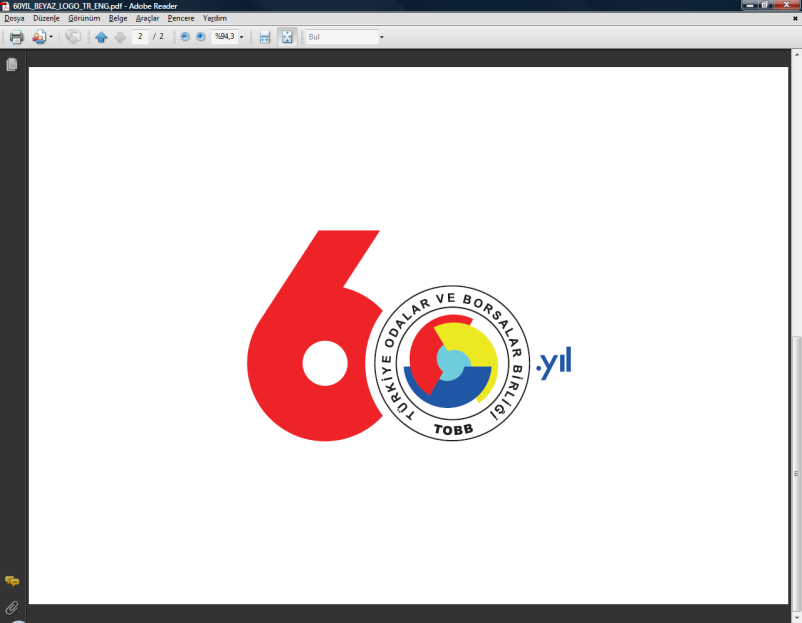 TOBB 15. TÜRKÇE KONUŞAN  GİRİŞİMCİLER  PROGRAMI  KATILIMCILARIN  FAALİYET  ALANLARI  VE  İLETİŞİM BİLGİLERİ 1)  AFGANİSTAN 	 a)  SAYED BABÜR JAMALUDDİNKabil ve Mezarı Şerif kentlerinde büyük askeri inşaat ihalelerinde yerel ortak olarak inşat işleri yükleniciliği yapan şirket sahibidir.  Ayrıca, lojistik, tedarik ve ithalat konularında faaliyet gösteren  ikinci bir şirketin sahibidir.GSM: 0093 799 81 90 90 	GSM: 0093 777 81 90 90	GSM: 0093 786 81 90 90GSM:	0093 706 81 90 90					e-posta: babaurjamal@yahoo.com b)  BABÜR SADRUDDİN 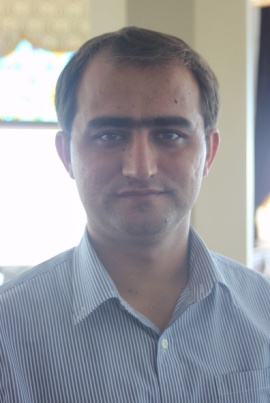 PVC, alüminyum ve lojistik sektöründe faaliyet göstere şirket sahibidir.  Afgan Türk Derneği üyesidir.  PVC, alüminyum, lojistik, ulaşım sektöründeki firma sahipleri ile  işbirliği görüşmesi istemektedir. Ayrıca gıda üreticileri ile görüşerek Afganistan pazarı için temsilcilik almak istemektedir. GSM: 0093 799 7171 52	GSM: 0093 799 0645 00	GSM: 0093 7800 146 27      e-posta: afghanoxiana@gmail.com 2)   ALMANYAa)   VELİ KARAKAYA 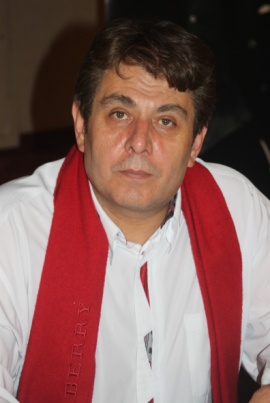 Almanya’da ve Berlin’de gayrimenkul, emlak yatırımı sektöründe faaliyet gösteren ve ayrıca yetkili araç muayene ve hasar tespiti işleriyle uğraşan şirket sahibidir. MÜSİAD Berlin Derneği Başkanıdır. Berlin Araç Muayene Kurumu Mütevelli heyeti üyesidir. Almanya pazarına ilgi duyan tüm sektör temsilcileri ile görüşmek istemektedir.Telefon:  00 49 30 322 81 48  -  0049 30 685 98 598	GSM: 0049 171 641 90 72Faks:       0049 30 322 84 56	 -  0049 30 685 98 599	e-posta: velikarakaya@t-online.de  				     		e-posta: info@musiad-berlin.deb)  ZEKERİYA BAYRAK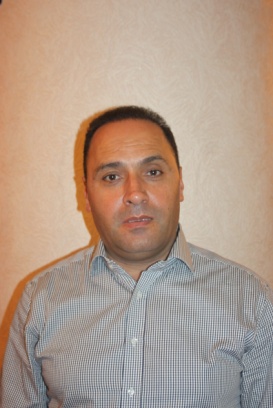 Pil, akü, şarj cihazı ve el feneri üretimi ve ticareti yapan şirket sahibidir. MÜSAİD Berlin Derneği kurucu üyesidir. Alman Türk Aydınlar Birliği     kurucu üyesidir. Güç kaynakları, şarj teknolojisi, ışıklandırma, teknolojisi, yapıştırma teknolojisi ve emlak yatırımları ile ilgilenen sektör temsilcileri ile işbirliği görüşmesi yapmak istemektedir. Ayrıca, Almanya pazarına ilgi duyan tüm sektör temsilcileri ile görüşmek istemektedir.Telefon:  0049 30 767 64 70			e-posta: zbayrak@camelion.com Faks :      0049 30 767 64 71 99c)  FATİH DOĞAN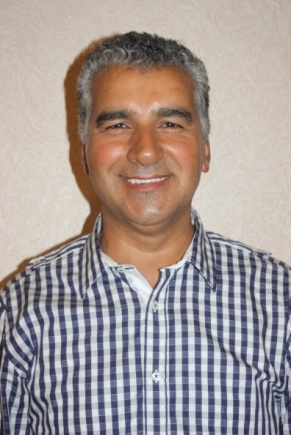 Şirket alım satım, ortaklık kurma, pazar araştırmaları, yeniden yapılandırma konularında faaliyet gösteren uluslararası yatırım danışmanlık şirketi sahibidir. IHK üyesidir. Özellikle Almanya pazarına yatırım yapmak isteyen veya Alman sermayesine ilgi duya şirketler başta olmak üzere  Almanya pazarına ilgi duyan tüm sektör temsilcileri ile görüşmek istemektedir.Telefon: 0049 2382 940 6383		GSM: 0049 172 536 0667Faks:     0049 2382 940  6490                     TR-GSM: 0538 605 48 27        				e-posta: fatih.dogan@fd-orga.de                 e-posta: fatih@alfaa.de d) NEVZAT TEKİN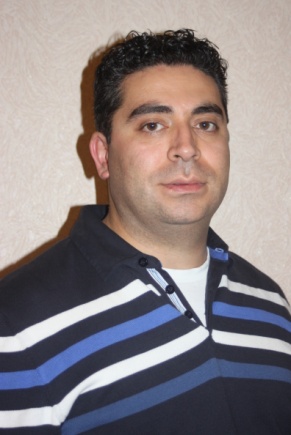 Nanoteknoloji alanında projeler hazırlayan, robot (otomasyon) teknolojisi için yazılım oluşturan şirket sahibidir. Alman Mühendisler Birliği üyesidir. İklim, çevre enerji ve yeşil teknoloji, konularında çalışan sektör temsilcileri ile işbirliği görüşmesi yapmak istemektedir. Almanya pazarına ilgi duyan, karşılıklı bilgi paylaşımı ve inovasyon ağı geliştirilmesi konularında ortak çalışmalar yapabileceği şirketlerle görüşmek istemektedir.Telefon: 0049 711 504 32 855		      GSM:  0049 152 536 00 926Faks:       0049 711 504 32 856 		      e-posta:info@tekin-project-management.com 3)  ARNAVUTLUK 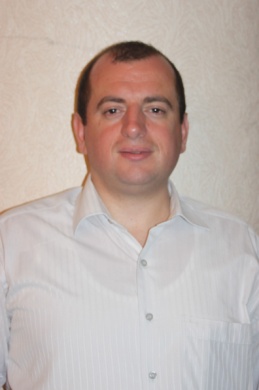 a)  ERMAL MERDANİTiran’da ortaokul düzeyinde medrese eğitimi almış. Diyanet İşleri Başkanlığını sınavı ile Türkiye’ye gelmiş, TÖMER eğitimi almış. Zeytinburnu  İmam Hatip Lisesi mezunu. İ.Ü. arşivcilik bölümüne kayıt olmuş, devam etmemiş.İnşaat sektöründe faaliyet gösteren,  PVC profil ve doğrama, PVC pencere aksesuarı, çelik kapı ve iç oda kapsısı satışı yapan şirket sahibidir. Pencere ve kapı sektöründe üretim yapan şirketlerle görüşmek istemektedir. Telefon:  00 355 82 254 405	 GSM: 00355 67 20 13 150     GSM :  00 355  69 20 49 123e-posta:   emerdani@hotmail.com  e-posta:  wintechalbania@hotmail.com      


4)  AZERBAYCAN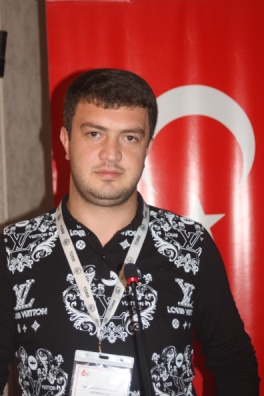 Ruslan  Rahimhanov

”Yilsan Mobilya Azerbaycan”  sirketinin sahibidir.  Bakude ve Hachmaz sehirlerinde perakende  magazalari olan bu sirket ayni zamanda ulkenin 45 magzasina topdan  mobilya dagitmakdadir.  Ayni anda   “Monalit” markasi altinda  koltuk takimlari ureten bir sirket sahbidir.. TUSIAB  derneyinin uyesidir.GSM:  00 994 55 232 10 32;   00 994 70 232 90 32
e-posta: ruslan10-232@mail.ru, ruslan_232@hotmail.com5)  BOSNA HERSEKa)  ADNAN HADZİMUSİÇ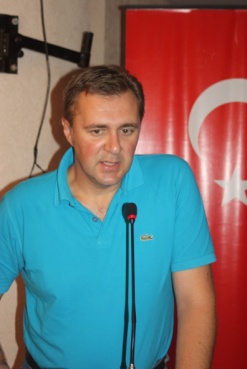 Ankara Hukuk mezunu, avukatlık stajını Ankara Barosunda yapmış. Patent ve marka vekilliği yapan, sınai haklar,  patent, marka ve endüstriyel tasarım hakları konusunda danışmanlık hizmetleri veren şirket sahibidir.Bosna hersek pazarına ilgi duya tüm sektörlerin temsilcileri ile yatırım ortamı ve yasal koşullar konusunda işbirliği yapmak istemektedir.GSM:  00 387 65 492 997 e-posta:  odandan@yahoo.com   e-posta: adnan05@hs-hkb.ba     				6)  BULGARİSTAN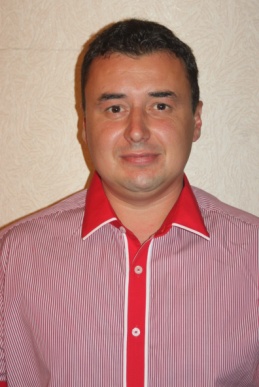 a)   VELİ KESİM İnşaat sektöründe faaliyet göstere şirkette üst düzey yöneticidir. Bulgaristan İnşaat Odası üyesidir.  İnşaat malzemesi üreticileri ile ve Bulgaristan piyasasında iş yapmak isteyen sektör temsilcileri ile görüşmek istemektedir.Telefon:  00359 61 22  050				 GSM:  00359 885 70 23 73e-posta: kesim@abv.bg b)   MECBURE EFRAİMOVA					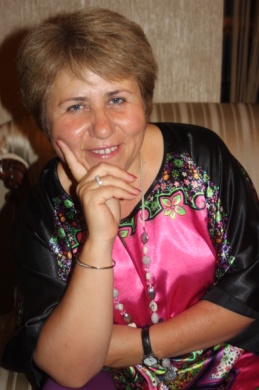 Türkiye ile Kültürel İlişkiler GÜNEŞ Derneği Başkanıdır. Balkan Türk Kadınlar Birliği Genel Sekreteri olarak görev yapmaktadır. Dernek tarafından, Türk dilini ve kültürünü yaşatmak ve yeni nesillere aktarmak için çeşitli faaliyetler yapılmaktadır. Ayrıca Türk ve Azerbaycan Diyaspora Koordinasyon Komisyon üyesidir. Bulgaristan pazarına ilgi duyan tüm sektör temsilcileri ile yerel koşullar ve yatırım ortamı konularında yardımcı olmak ve işbirliği görüşmesi yapmak istemektedir.GSM:  00359 888 776 844						e-posta: gunes_rs@abv.bg 7)  IRAK  			        		a)  MOHAMMED ABDULKHALEQ KAREEM Genel ticaret alanında faaliyet gösteren, ihracat ve ithalat işleri yapa şirket sahibidir. Erbil Ticaret Odası üyesidir. Başta konfeksiyon ürünleri olmak üzere, inşaat malzemeleri ve gıda  üreticisi şirketlerle işbirliği görüşmesi yapmak istemektedir.Telefon: 00964 662 23                              GSM: 00964 750 44 93 648TR-GSM:   0539 774 76 72                      e-posta: zamaninwe@hotmail.com 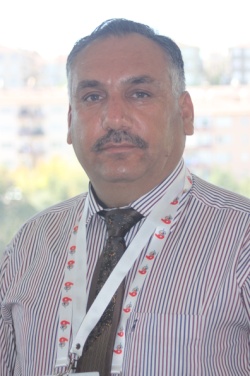 b)  İSLAM ABBAS MUDRAB	PVC, Plastik doğrama,çelik kapı ticareti ile uğraşan, ayrıca karmit ticareti yapan şirket sahibidir. Kerkük Ticaret Odası ve Kerkük Türkmen İşadamları Derneği yönetim kurulu üyesidir. Irak pazarına ilgi duyan tüm sektörlerin temsilcileri ile işbirliği görüşmesi yapmak istemektedir. GSM: 00964 770 138 58 83			e-posta: khalidmyas@yahoo.com TR-GSM: 0535 840 77 69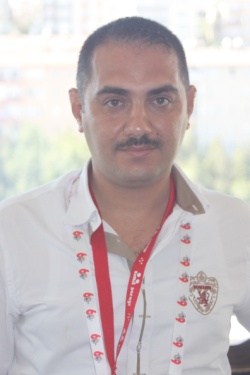 c)  MOHAMMED  M. TAHER Boya ve kimyasallar başta olmak üzere inşaat malzemeleri ticareti yapan şirket sahibidir. Kerkük Ticaret Odası ve Kerkük Türkmen İşadamları Derneği yönetim kurulu üyesidir. Boya ve inşaat malzemesi üreticileri ile görüşmek istemektedir.GSM: 00964 770 666 05 55			e-posta: mmt_1976@yahoo.com 8)  İRAN a)   BAHRAM BADİEEMuhasebe, mali müşavirlik, denetleme, hukuk müşavirliği, yönetim danışmanlığı  konularında profesyonel hizmetler veren şirket gruplarının ortağı ve üst düzey yöneticisidir. İran pazarına ilgi duyan tüm sektörlerin temsilcileri ile görüşmek istemektedir.Telefon: 0098 21 8873 5400 - 0098 21 8873 0870  	    	   GSM: 0098 912 124 1463 Faks:      0098 21 8873 0925 - 0098 21 8875 3052                 e-posta: contact@marishan.com    web: www.marihan.com b)   MEHRDAD SAADAT DEHGHAN 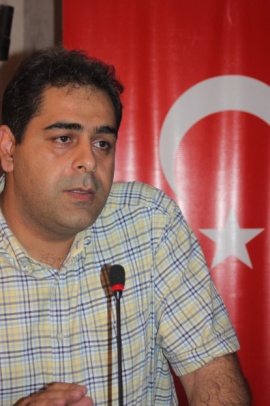 Petro ürünleri alanında faaliyette bulunan, madeni yağ üretim ve ticareti yapan şirketin yönetim kurulu üyesi ve genel müdürüdür. Urimiye Ticaret ve Sanayi Odası, İran Ticaret Odası ve Petrol ve Kimyasal ürünler İhracatçı Derneği üyesidir. İran pazarına ilgi duyan sektörlerin temsilcileri ile görüşmek istemektedir.Telefon: 0098 441 434 4414 			GSM: 	0098 914 141  4284Faks:      0098 441 434 4415 	TR-GSM: 0530 207 56 57-0531 598 66 15				e-posta: azarravansaz@yahoo.com  web: www.azarravansaz.com c)  VAHID HOSSEINIPOUR SHAD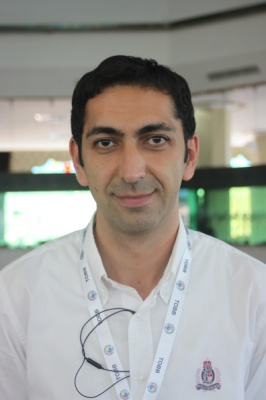 Lojistik  şirketi yönetim kurulu üyesi ve üst düzey yöneticisidir. Tebriz’de lojistik merkezi kuruluşunu yürütmektedir. İran Türkiye İşbirliği Koseyi üyesidir. İran pazarına ilgi duyan sektörlerin temsilcileri ile görüşmek istemektedir. Telefon: 0098 411 551 5321 – 0098 411 333 85 49	   GSM:  0098 914 115 22 71Faks:      0098 411 551 3425				    e-posta: vhspor@yahoo.com 9)    KARADAĞa)   BAJAZIT KARADUZOVICUnlu mamul üretimi, zeytincilik ve pansiyonculuk alanlarında faaliyet gösteren şirket sahibidir. Karadağ piyasasına ilgi duyan sektör temsilcileri ile  görüşmek istemektedir.GSM:  00382 69 031 862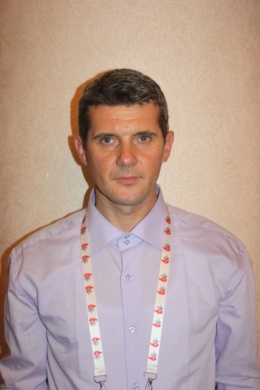 b)  RUZMİR OSMANOVICAnkara’da Tömer eğitiminden sonra A.Ü. Hukuk fakültesinde okumuş.Elektronik sektöründe faaliyet gösteren, multimedya stüdyo çalışmaları  yapan   şirket ortağı ve üst düzey yöneticisidir. Elektronik sektöründeki firmalara  görüşmesi yapmak istemektedir. Ayrıca Karadağ pazarına ilgi duyan sektörlerin temsilcileri ile de işbirliği yapmak istemektedir.Telefon: 00382 50 431 962				GSM: 00382 68 715 600e-posta:  rusmir.osmanovic@gmail.com 10)  KAZAKİSTAN 	a)  RAFAEL MİKHRALİKazak-Türk lisesi ve Kazakistan Süleyman Demirel Üniversitesi mezunudur. Nakliye ve ihracat sektöründe faaliyet gösteren şirket sahibidir. Kazakistan pazarına ilgi duyan tüm sektörlerin temsilcileri ile  görüşmek istemektedir.GSM:  007 701 454 40 06				        e-posta: rafael.mikhrali@gmail.com TR-GSM: 0553 305 88 59b)  ASKAR TAZHIKEN 	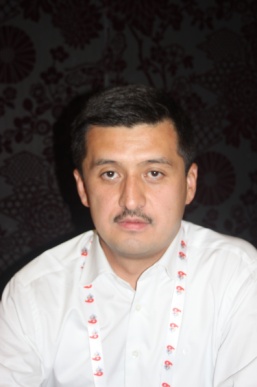 Bisküvi, çikolata v gıda üretiminde kullanılan  katkı maddelerinin toptan ticareti 
ile uğraşanşirketin ortağı ve üst düzey yöneticisidir. Kazakistan pazarına ve yatırım konularına ilgi duyangıda sektörü temsilcileri ile işbirliği görüşmesi yapmak istemektedir.GSM:  007 701 724 24 64				e-posta: askar_r@mail.ru c)  ELDAR MOLDABAYEV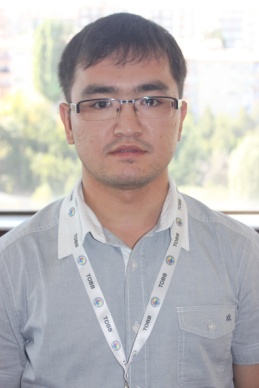 Kazak Türk lisesi ve İzmir Dokuz Eylül Maliye bölümü mezunudur. İnşaat sektöründe faaliyet gösteren  iç mimari, elektrik ve havalandırma tesisatları yapa şirkette yöneticidir. Kazakistan Ticaret ve Sanayi Odası üyesidir. Elektrik malzemesi, kablo ve pencere profili üreticileri başta olmak üzere  inşaat malzemesi üreticileri ile işbirliği görüşmesi yapmak istemektedir. Telefon: 007  727  277 82 91			GSM:  007 701 888 55 81e-posta: moldabayev@gmail.com d)  ARMAN ALMEREKOV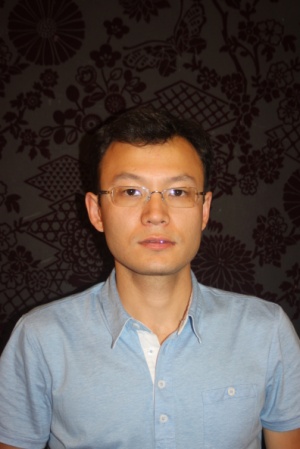 Kazak Türk Lisesi  ve 2007’de Anadolu Üniversitesinden mezundur.Motor yağı ve yedek parça ticareti ile uğraşan şirkette üst düzey yöneticidir. Kazakistan Ticaret ve Sanayi Odası üyesidir.  Motoryağı, yedek para üreticileri ile görüşmek istemektedir. Ayrıca ayçiçeği yağı üretim tesisi kurmak içi gerekli makineleri satın almak istemektedir. Telefon: 0007 727 300 0030				GSM:  07 701 228 08 e-posta: almerekov@gmail.com e)  ALIYA SULEIMENOVA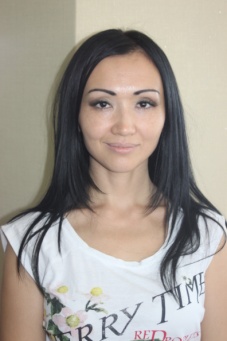 Gıda sektöründe faaliyet gösteren, şeker ve içecek toptan ticareti yapan,  lojistik ve taşımacılık alanında faaliyet gösteren şirkette ticaret müdürüdür. Ayrıca kozmetik ürünleri ticareti yapan ve güzellik salonu işletmeciliği aile şirketi sahibidir. ATAMEKEN (Kazakistan Girişimciler Birliği), Astana Girişimciler Derneği, Kazakistan Kuaförler Derneği üyesidir. Şekerli gıda ve içecek üreticileri, kozmetik üreticisi ve ticareti ile ilgilenen şirketlerle ve lojistik ekipmanları üreticileri ile görüşmek istemektedir. Telefon: 007 717  241 55 98		GSM: 007 775 457 755	GSM: 007 775 614 83 65                 e-posta: aliya_kaztorg@mail.ru f)  SHOLPAN SYRGABAYEVA 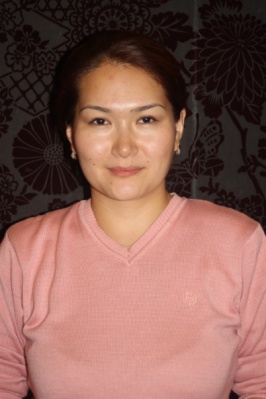 Kazak Al Farabi Üniveristesi Türkoloji bölümü mezunudur.  ASTANA Ticaret Müşavirliğinde yerel eleman olarak çalışmaktadır. Kazakistan pazarına  ilgi duyan tüm sektörlerin temsilcileri ile görüşmek istemektedir.Telefon: 007 7172 70 46 72				 GSM: 007 705 22 22 513e-posta:  ssholpanembassy@hotmail.com  	     e-posta: sshoplan_kz@mail.ru 11)  KIRGIZİSTANa)   NARBEK ABDULLAEV Kırgız- Türk Sema lisesi ve ODTÜ naat Mühendisliği mezunudur. 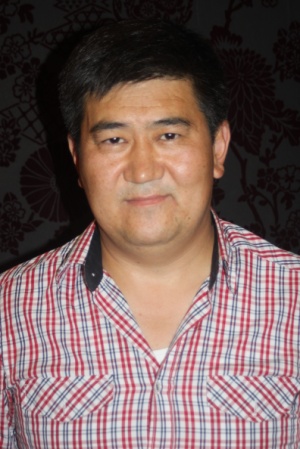 İnşaat sektöründe faaliyet gösteren yüksek katlı konut projeleri, site inşaatı, otopark ve ofis inşaatı ile uğraşan, otel ve site inşaatı yatırım projeleri olan şirketin genel müdürüdür.  JIA (Genç İşadamları ve Türkiye Mezunları-Egemendik Derneği üyesidir. İnşaat malzemesi üreticileri ile görüşmek istemektedir. Ayrıca, Site ve toplu konut inşaatı  alanında deneyimli müteahhitlik şirketleriyle işbirliği yapmak istemektedir. Telefon : 00996 772 05 50 44		GSM:  00 996 555 95 10 8e-posta: narbek@yahoo.com 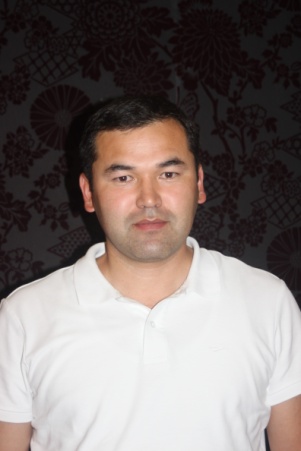 b)  ERKİNBEK DJOROEVTömer eğitimi,  A.Ü Siyasa Bilgiler Fakültesi İşletme bölümü ve ODT kamu yönetimi Yüksek Lisans mezunudur.İnşaat sektöründe faaliyet gösteren, spor salonları, halı saha, tenis kortları vb spor tesisleri inşaatları yapan, spor malzemeleri ve ekipmanları toptan ticareti ile uğraşan, uluslar arası sigorta şirketlerine ülke genelinde hizmet sunan şirketler grubu sahibidir. JIA (Genç İşadamları ve Türkiye Mezunları-Egemendik Derneği üyesidir. Spor malzemesi üreticileri, SBR granül üretim tesisi sahipleri ile görüşmek istemektedir. Ayrıca kaysı üreticileri ile işbirliği görüşmesi yapmak istemektedir.GSM:  00996 555 77 00 33					e-posta: erkinbek@gmail.com  12)    KOSOVA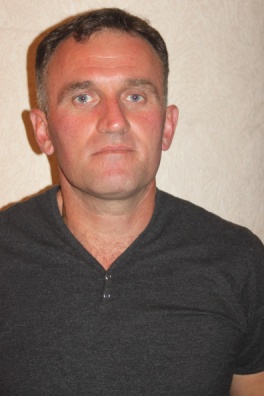 a)  SEBAHEDİN VİTAKU Tekstil, ayakkabı ve gıda sektöründe faaliyet gösteren şirket sahibidir. Kosova İşadamları Derneği  üyesidir. Gıda, ayakkabı ve tekstil üreticileri ile görüşmek istemektedir. Telefon:  00386 498 155 10				     GSM: 00377 441 738 22  e-posta: sebo_shoes@hotmail.com   13)    MAKEDONYA	a)   DEMİRALİ MURATI Halı, mobilya ve perde sektöründe toptan ve perakende ticaret yapan şirket sahibidir.  MATİB (Makedonya Türk İşadamları  Derneği) ve ADEKSAM üyesidir. Halı ve mobilya üreticisi firmalarla Makedonya temsilciliği konusunda işbirliği görüşmesi yapmak istemektedir.GSM:  0038 970 215 353				          e-posta: tofasteksyilgv@gmail.com                                                                                              web:      www.tofastekstil.com b)    DZELİL SALİJİ 	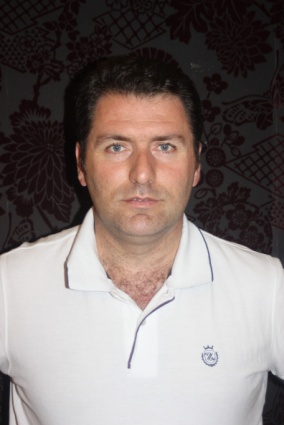 Makedonya kökenlidir ama Slovenya’da  yaşamaktadır.Yiyecek, içecek sektöründe faaliyet gösteren, unlu mamul ve pasata üreten ve 5 ayrı pastane işleten firma sahibidir. Gıda makineleri imalatçıları ile görüşmek istemektedir. Ayrıca Slovenya pazarına ilgi duyan sektör temsilcileri ile işbirliği görüşmesi yapmak istemektedir.Telefon: 0038 656 416 635			              GSM:  0038 641 339 061e-posta: dzelil_salih@yahoo.com 14)   MOLDOVA  	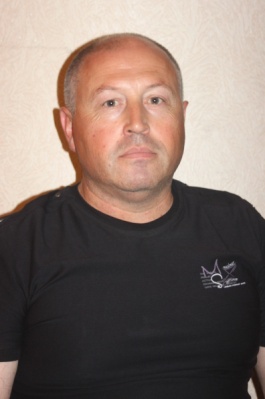 a)    IVAN TERZİ    Tarımsal üretim, depolama ve ithalatı yapan şirket sahibidir. Gagavuzya Tarım Üreticileri derneği üyesidir. Tarım sektöründe çalışan firmalarla işbirliği görüşmesi yapmak istemektedir. Telefon: 00373 298 236 33				GSM: 373 791 92 007Faks:      00373 298 236 33		            e-posta: vaniabaji@yandex.ru 15)  ÖZBEKİSTAN 	a) FARHODBEK MAMAJONOV    Erkek konfeksiyon ürünleri ve ayakkabı üretimi yapan şirkette yönetici olarak çalışmaktadır. Özbekistan Ticaret Odası üyesidir. Şirket 2012 yılında Cumhurbaşkanından onur madalyası almıştır. Özbekistan futbol federasyonuna sponsor olarak katkı vermektedir. Erkek giyimi için kumaş ve aksesuar vb malzeme  üreticisi şirketlerle işbirliği görüşmesi yapmak istemektedir. GSM: 0098 74 774 55 74				GSM: 00998  94 435 0030 e-posta: mamadjanov.farhad@gmail.comb) MARIFJON KURBONOV  	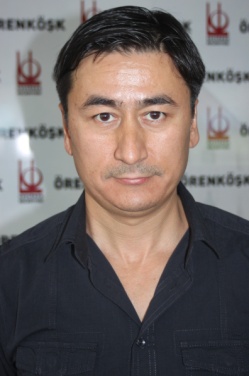 Tömer eğitiminden sonra İ.Ü. Siyasal Bilgiler Fakültesi Uluslararası İlişkiler bölümünden mezun olmuş. PVC, plastik boru ve fiting sektöründe Özebkistan genelinde toptan ticaret yapan, bayilerine   ürün dağıtımı yapa şirketin sahibidir. Çeşitli Ttürk marklarının temsilciliğini yapmaktadır. markaların temsilciBu sektörlerdeki üreticiler  ile Özbekistan temsilciliği konusunda işbirliği görüşmesi yapmak istemektedir.GSM:  00 998  90 185 33 11				GSM : 0998 97 707 05 11e-posta: maruf_k@inbox.ru c) BAKHRİDDİN KAMOLİDDİNOV  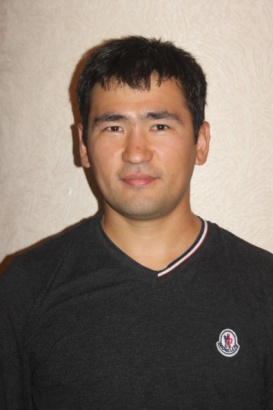 Özbek-Türk Lisesi mezunudur. Ambalaj sektöründe faaliyet gösteren, plastik poşet üretimi, alkol ve su bazlı flexografik boya satışı yapan şirket sahibidir. Plastik poşet yapımında kullanılan makine üreticileri  ve  boya sanayine yönelik hammadde üreticileri, makine üreticileri ve bu konularda ticaret yapan şirketlerle görüşmek istemektedir.GSM:  00998 90 138 78 08			e-posta:  bakhriddin231@mail.ru  16)  ROMANYA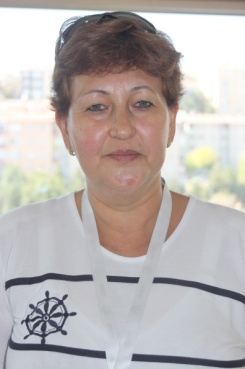 a) NEJLA CURTACAIMali müşavirlik ve muhasebe hizmetleri veren şirket sahibidir. Romanya Demokrat Tatar Birliği üyesidir. Başta turizm ve danışmanlık şirketleri olmak üzere Romanya pazarına ilgi duyan sektörlerin temsilcileri ile  işbirliği görüşmesi yapmak istektedir. GSM:  0040 723 68 91 99			e-posta: curtacainejla@yahoo.comFaks:   0040 241 73 50 94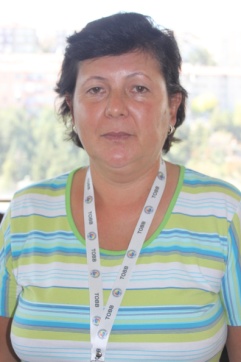 b)  NARGİS SEPTAR	Gıda sektöründe faaliyet gösteren, topta ve perakende gıda ticareti yapan şirket sahibidir. Romanya Demokrat Tatar Birliği üyesidir. Gıda üreticileri ve toptancıları ile işbirliği görüşmesi yapmak istemektedir. Telefon: 0040 241 73 60 05				GSM :   0040 721 46 48 22 e-posta: ailin.septar@yahoo.com 17)  RUSYA FEDERASYONU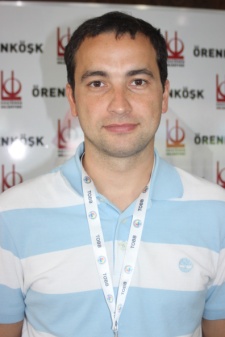 a)   RENAT VİATKİN	  Tatar Türk lisesi ve Hacettepe Bilgisayar Bilimleri bölümü mezunudur.Petrol ürünleri ve kimyasalları sektöründe faaliyette bulunan ve ihracat ile uğraşan şirkette yöneticidir.  Petrol kimyasalları kullanan  şirketlerle görüşmek istemektedir. GSM : 007 917 397 29 72 				GSM: 007 843 258 18 88e-posta: renat.vyatkin@mail.ru 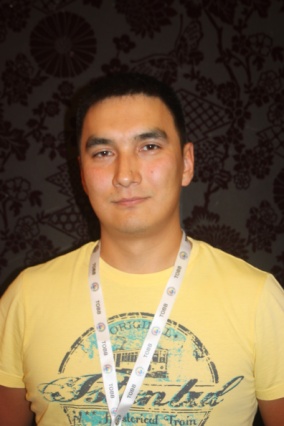 b)  AIDAR İLIASOV 			Hacettepe Üniversitesi İngiliz Dil ve Edebiyatı bölümü mezunudur. Rusya Federasyonu içinde taşımacılık yapan ve lojistik hizmetleri veren şirket sahibidir.ABC (Association of Business Cooperation) İşadamları derneği üyesidir. Uluslararası taşımacılık yapan şirketlerle ve Rusya pazarına ilgi duyan tüm sektör temsilcileir il görüşmek istemektedir.GSM:   007 917 770 27 53			e-posta:  ilyasov@rambler.ru  18)  TACİKİSTAN 	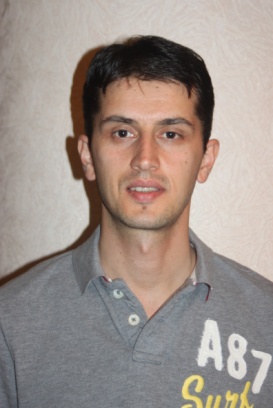 a)   DZHAMOLIDDIN ASHUROV   Tacik –Türk lisesi mezunudur.  Otomobil, ticari araçlar ve iş makineleri yedek parça ticareti yapa şirket sahibidir. Tacik İşadamları Derneği (ASHOT) üyesidir.Telefon:  00992 37 227 537			GSM:  00992 918 64 10 11 e-posta: ajamoliddin@gmail.com 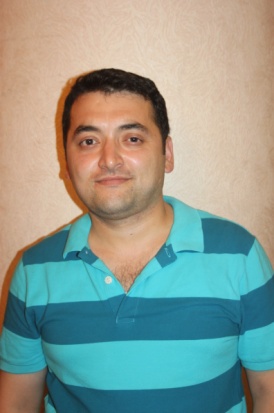 b)   RUSTAM NAZAROV  	Tacik –Türk lisesi mezunudur.Reklam sektöründe faaliyet gösteren şirkette yöneticidir. Tacik İşadamları Derneği (ASHOT) üyesidir. Reklam promosyon ürünleri ve matbaa sektöründeki firmalarla işbirliği görüşmesi yapmak istemektedir.Telefon:  00992 224 12 12			GSM: 00992 98 106 12 1219) TÜRKMENİSTAN a)  JUMA KADYROV		İnşaat alanında, tavukçuluk, seracılık, toptan ticaret, lokantacılık, emlak yatırım danışmanlığı  alanlarında faaliyet göstere şirketler grubu sahibidir. Türkmenistan Sanayiciler ve Girişimciler Birliği üyesidir. Türkmenistan pazarına ilgi duyan sektör temsilcileri ile işbirliği görüşmesi yapmak istemektedir.Telefon:  00993 12 226 041- 00993 12 222 724		GSM: 00993 65 505 466								e-posta: jkk@mail.ru b)  GURBANALYYEV MEREDALY	İnşaat, hayvancılık  ve toptan ticaret alanında faaliyet gösteren şirkette üst düzey yöneticisidir. Türkmenistan Sanayiciler ve Girişimciler Birliği üyesidir. Tarımsal üretim ve ,hayvancılık yapan  firmalarla ve inşaat malzemesi üreticileri ile görüşmek istemektedir. Telefon: 00993 12 484 992 - 00993 12  227 162		GSM: 00993  65 505 331									e-posta: astat62@bk.ru 	c)  ISABERDI GYLYJOV 			Ülke genelinde  çok katlı konut, otel, park ve eğlence merkezleri inşaatları yapan ve teknik bakım hizmetleri sağlayan şirkette üst düzey yöneticidir. Bina inşaatında uzmanlaşmış müteahhitlik şirketleri ile işbirliği görüşmesi yapmak istemektedir. İnşaat malzemesi üreticileri ile,  kara ve deniz nakliyat firmaları ile  görüşmek istektedir. Telefon:  00993 243 790 44		GSM: 00993 65 05 7999	GSM: 00993 65 49 79 79 Faks:      00993  243 739 99					e-posta: isaberdi-knauf@mail.ru d)  NURMUHAMMET ORAZGYLYJOV Gazi  Üniversitesi işletme bölümü mezunudur. Islak mendil, poşet, ambalaj malzemesi üretimi yapan şirkette yöneticidir. Ayrıca  temizlik malzemesi topta ticareti ile ilgilenmektedir.  Islak mendil, poşet makineleri üretimi ve  ticaretini yapan şirketlerle ve temizlik malzemesi üreticileri ile işbirliği görüşmesi yapmak istemektedir.Telefon :   00993 243 304 04				GSM:  00993 65 16 00 36        								e-posta: orazgylyjown@mail.ru 20)  UKRAYNA- KIRIM a)   SEIRAN ALIIEV		Kırım Türk lisesi mezunudur.Finansal danışmanlık alanında hizmet veren şirkette yöneticidir. Kırım ve Ukrayna pazarına ilgi duyan sektör temsilcileri ile işbirliği görüşmesi yapmak istemektedir.GSM:  0038 93 745 13 67					e-posta: seyran.aliyev@gmail.com 21)  YUNANİSTAN  	            	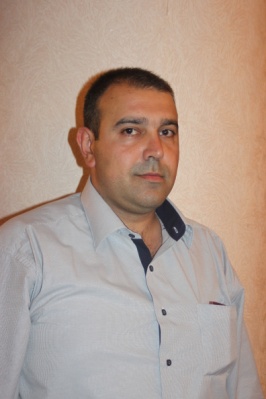 a)  IMPRAIM IMPRAIMKO		Tekstil makineleri, kumaş boyama makineleri ve halı sektöründe ticaret yapan, ayrıca sebze,  meyve  ticareti ile uğraşan şirkey sahibidir. İskeçe Türk Birliği ve  İskeçe Ticaret Odası üyesidir. Tekstil makineleri, kumaş boyama makineleri ve halı üreticileri ile görüşmek istemektedir. GSM: 0030 694 850 18 88		  e-posta: ibrahimiskece78@hotmail.com 